	                                                         2021-06-16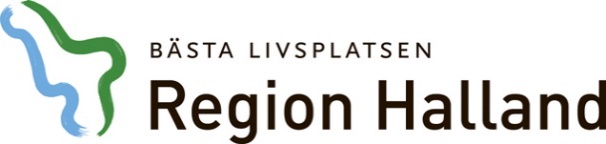 Sammanfattning av sjukskrivningsrelaterade Intyg och avgifter i Region HallandGrupptaxor enligt Gula taxan 2021För vård - hälsovård som inte har samband med sjukdom eller förlossning betalar patienten den faktiska kostnaden för åtgärden.  För detta finns en särskild taxa, Gula Taxan.  Den innehåller avgifter för hälsoundersökningar/medicinsk service, intyg, och vaccinationer. Hälsovård Gula TaxanSe vidare information i avgiftshandboken på vårdgivarwebbenhttps://vardgivare.regionhalland.se/patientadministration/avgiftshandboken/ AktivitetFörlängt SjukintygEn förlängning av en sjukskrivning ska göras i en vårdkontakt mellan patient och läkare. Vårdkontakten med läkaren kan ske fysiskt (mottagningsbesök) eller via distans (distanskontakt via telefon eller via video). Detta är ett vanligt läkarbesök och patient betalar vanlig patientavgift. Förlängningen ingår i besöket.Om patient skriver på 1177 om en önskan om en förlängning av en sjukskrivning är det en Skriftlig distanskontakt och patient får betala för denna vårdkontakt med läkaren
Om läkaren förlänger en sjukskrivning genom att annan vårdpersonal uppmärksammat behov, utan direktkontakt med patienten själv är det en Telefonkontakt och patient får betala 100 kr för förlängningen av sjukskrivningenFörstadagsintygLag (1991:1047) om sjuklön, § 10 a, Tjänstemannabeslut Ls 080300-2 Besöket räknas som ett vanligt sjukvårdsbesök och patientavgift tas ut som för läkarbesök. Sjukintyg ingår som vanligt i patientavgiften. En arbetsgivare får, om det finns särskilda skäl för det, begära att arbetstagaren genom intyg av läkare eller tandläkare styrker nedsättningen av arbetsförmågan från och med en tidigare dag i sjukperioden eller från och med den första dagen av varje kommande sjukperiod (Det är vanligen en överenskommelse mellan arbetsgivaren och patienten om att intyget utfärdas av företagshälsovården) I övrigt gäller prioritering av vård och dess möjlighet att utfärda ett sådant intyg av vården.)Avstämningsmöte FörsäkringskassanEtt avstämningsmöte enligt Socialförsäkringsbalken 110 kap 14 § genomförs genom att den försäkrade tillsammans med Försäkringskassans representant träffar en eller flera aktörer för att göra en bedömning av den försäkrades medicinska tillstånd, arbetsförmåga samt behov av och möjligheter till rehabilitering.  Försäkringskassan ansvarar för att deltagarna kallas till mötet, klarlägger syftet med mötet och vilka som skall delta.  Försäkringskassan skall inför avstämningsmötet inhämta den försäkrades samtycke till att lämna ut information om den försäkrade till övriga som deltar i mötet.  Försäkringskassan skall dokumentera vad som kommer fram under mötet enligt 1 § och omgående skicka denna dokumentation till deltagarna.  Arvode till läkare utgår enligt RFFS 2003:10, då denne deltar i avstämningsmötet. Högst 750 kr för 1:a timmen och därefter högst 375 kr per påbörjad halvtimme plus moms.  När läkare inte deltar utgår inget arvode.  Det är vårdens eget ansvar att fakturera Försäkringskassan. Deltar patient i mötet kan besök registreras på vårdenhet med besöksform ”medverkan enstaka besök”, P0 och Gena. Besöket är gratis för patienten. Deltar inte patient i mötet behöver inget besök registreras på vårdenheten. Om det önskas registrera ett besök för att ha det i sin tidbok ska det vara med besöksformen ”medverkan enstaka besök”, P0 och GenaSjukintyg utfärdas vid avstämningsmöte då FK är med: Patient betalar inte för detta intyg oavsett om patient är med eller inte på detta avstämningsmöte. Detta är ett beslut som är taget av läkare. Vårdenheten fakturerar FK och i dessa pengar ligger även ersättning för sjukskrivning. Sjukintyg utfärdas vid avstämningsmöte med FK då läkare inte är med: Är inte läkare med kan inte FK faktureras. Patient betalar för detta intyg då det likställs med ”telefonbesök”, d v s då information till läkare om förlängning av sjukintyg kommer via annan vårdgivare. Rehabiliteringsmöte,trepartsmöte/flerpartsmöte/SIPRehabiliteringsmöte/trepartsmöte/flerpartsmöte likställs med samordnad vårdplanering i både innehåll och tid.  Den samordnade vårdplaneringen kan exempelvis vara läkare/patient/arbetsgivare eller läkare/patient/arbetslivsförvaltning alternativt kommunen representanter.  Ingen patientavgift tas ut av patienten och vårdgivaren kan inte heller debitera arbetsgivare eller arbetslivsförvaltning, Ls 080300-4. Kartläggande samtalRekoBokas som ”Rehabbedömning öppenvård” och är avgiftsfritt.Medicinskt underlag somArbetsförmedlingenbegärI det medicinska utlåtandet från AF står att vården ersätts med faktisk kostnad och det innebär enligt Sveriges kommuner och regioner, SKR, att vi fakturerar AF enligt timtaxan i Gula Taxan + moms. Som tidigare ska inte vårdenheten ta intygsuppdrag från Arbetsförmedlingen utan i förväg ha erhållit en skriftlig förfråga för medicinsk utlåtande från Arbetsförmedlingen.https://www.arbetsformedlingen.se/Halso--och-sjukvarden/Medicinskt-utlatande.html Läkarintyg till Arbetsförmedlingen.Läkarintyget gäller endast för patienter som deltar i ett program på Arbetsförmedlingen med ersättning i form av aktivitetsstöd, utvecklingsersättning eller etableringsersättning. Det behövs efter sjunde sjukfrånvarodagenför att intyga att patienten är förhindrad att delta i programmet och för att patienten ska kunna fortsätta få ersättning under sjukfrånvaron.Hämta intyget på www.arbetsformedlingen.se/lakarintyg Är avgiftsfritt men vanlig patientavgift tas ut av patient om undersökning behövs för intygets utfärdande.Intyg till skola ang. barn tom den dagen de fyller 20 årAvgiftsfritt(Vi avser sjukintyg för ev. behov av studieuppehållIntyg för unga vuxna och äldre som studerarenligt grupptaxa 2Prislistan ändras varje år. Avgiften är enligt grupptaxa 2 i Gula taxan, åtgärd 270.År 2021 = 220 kr